RECENSEMENT DES ACTIONS « DE RECHERCHE ET DE DEVELOPPEMENT DANS LE SECTEUR AGRICOLE »Dans le cadre de la décision ODEADOM du 10 octobre 2023 relative aux aides à la recherche et au développement pour l’année 2024Fiche Action (Annexe 2) Intitulé 1- Objectifs de l’action (à mettre en perspective avec les objectifs des plans stratégiques des filières)2- Descriptif DETAILLE3- CArACTERISTIQUES DU PORTEUR DE PROJET(Notamment expérience du candidat dans le domaine d’intervention de l’opération)4- Moyens matériels et techniques utilisés5- ARTICULATIONS AVEC UNE(D’) AUTRE STRUCTURE(S)(Précisions attendues sur la nature des partenariats notamment)6- MODALITES DU TRANSFERT7- RESULTATS ATTENDUSIndicateurs de réalisation Indicateurs de résultat 8- ImpactS ATTENDUS sur les objectifs spécifiques de l’action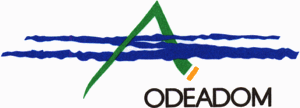 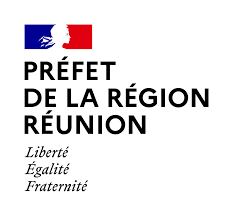 Libellé des indicateurs de réalisationValeur année prévisionnelle  de mise en œuvreObservationsLibellé des indicateurs de résultatsValeur année prévisionnelle  de mise en œuvreObservations